Exciting Events in 2017         March:        Sahara p.7April:          Virgin London Marathon p.2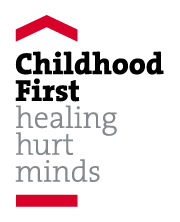                    London to Paris Cycle p.6June:            Staplehurst 10K p.3July:             British 10K p.2                    St Ives 10K p.4 tbc                    Virgin London Triathlon p.2                   Iceland Trek p.8                   Prudential Cycle p.2August:        Maidstone 5K p.3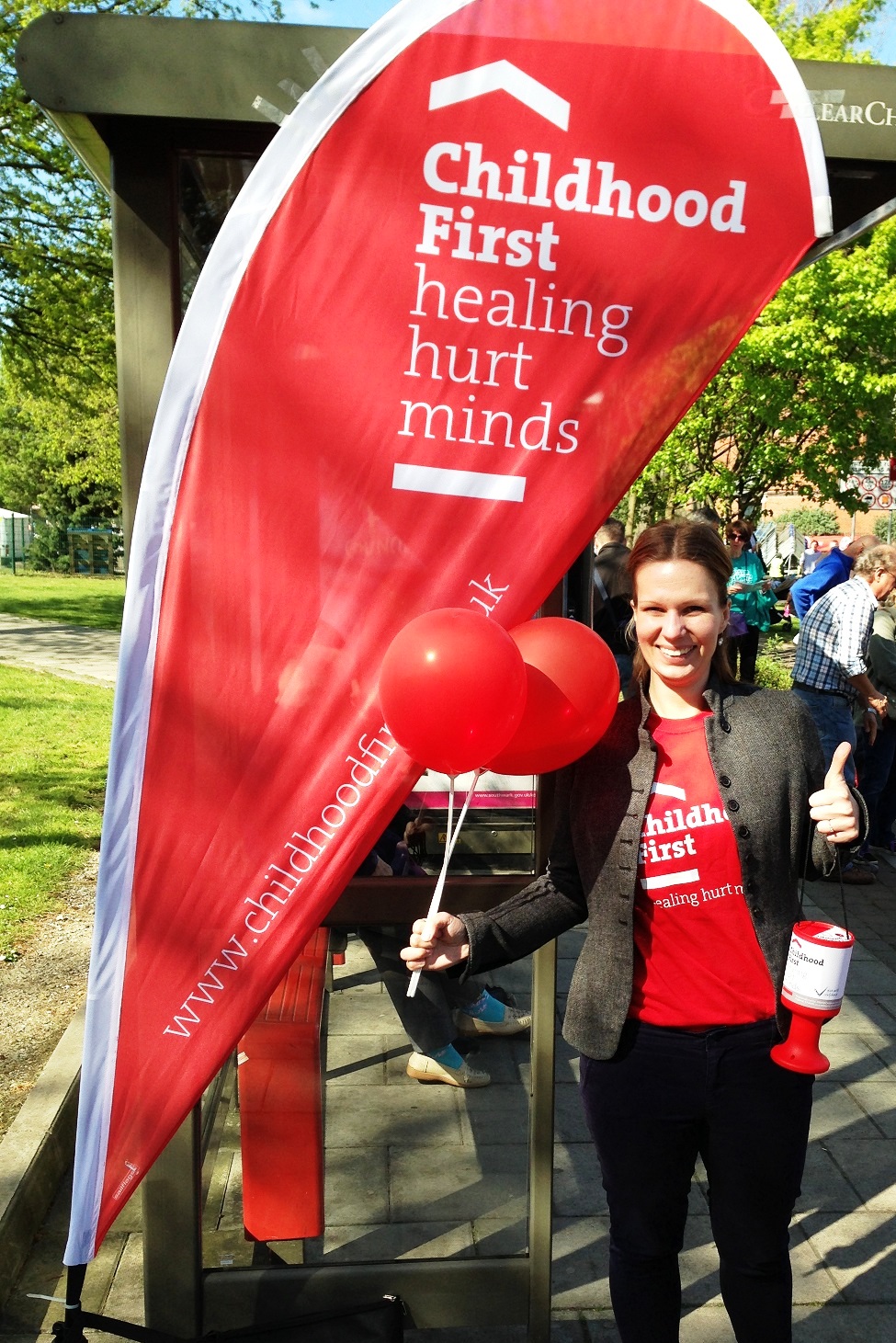 September:  London to Brighton Cycle   p.7                     China Trek p.8                     Kilimanjaro Trek p.7                     Ben Nevis p.7October:       Peterborough Half Marathon p.4                   Vietnam to Cambodia Cycle p.6November:  Norwich Half Marathon p.5December:  Santa Run 5K and 10K p.2Any Dates:  Abseil p.4, Skydiving p.52018:           Lets Trek for Children. P.8London:Virgin London Marathon 23rd April 2017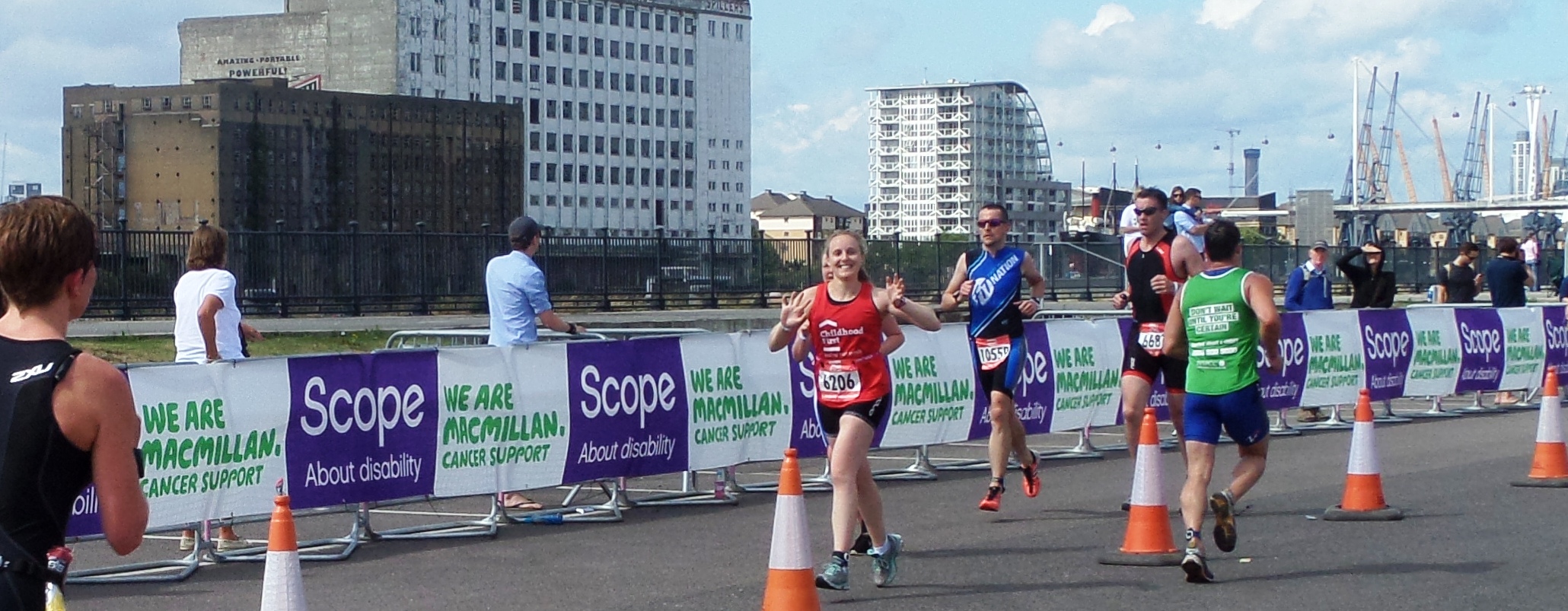 Last year we had 29 people running for us! We are now taking applications for London Marathon 2017-as a part of our team you will receive a vest and fundraising and training information and our support over the preceding months!British 10K tbc July 2017This extremely popular event in the centre of London starts at 9.35am at Hyde Park Corner and ends at Whitehall. We now have 2 spaces left in our team-we ask you to raise £150 and pay a registration fee of £30.Virgin London Triathlon 22nd – 23rd July 2017Take part individually choosing one of 10 distances from 400m Swim/10km Bike/2.5km Run, up to 1500m Swim/90km Bike/10km Run. Or enter as a team choosing one part each from the cycle, swim and run. Enter via the website and then contact us to join our team.http://thelondontriathlon.com/Prudential Ride London, Cycle 28th – 30th July 201720,000 amateur cyclists take on a challenge of riding 100 miles through London and the Surrey Hills, cyclists will start over a two-hour period from Queen Elizabeth Olympic Park. Join via their website and then contact us! https://www.prudentialridelondon.co.uk/ Santa Run December 2017, date tbc http://www.doitforcharity.com/running.aspx For £22 you register for this fun 5K or 10K run and get your Santa suit included!! It all takes place at Victoria Park.Kent: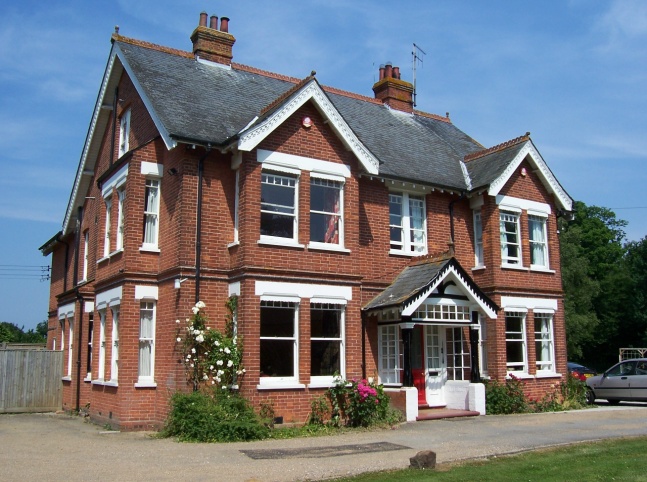 Maidstone 5K  August 2017The run starts at 11am to the north of Mote Park; is a beautiful 180 hectare, multi use public park in Maidstone, Kent. It is £11.49 for adults and £5.49 for concessions. All you need to do is register at http://www.bigfunrun.com/?maidstone and then raise as much sponsorship for Childhood First as you can-we recommend a target of £100.Staplehurst 10K 11th June 2017This takes place at 10am the Surrenden Road Playing Fields, to register you need to visit: http://www.nice-work.org.uk/events.php?id=42 and pay a registration fee of £16.50.It is an event only in its 9th year and has a good size group of runners of 300, so it is great for those starting out in 10K running as it is also relatively flat and has the bonus of chip timing to give you accurate results if you are aiming for a personal best!Northamptonshire: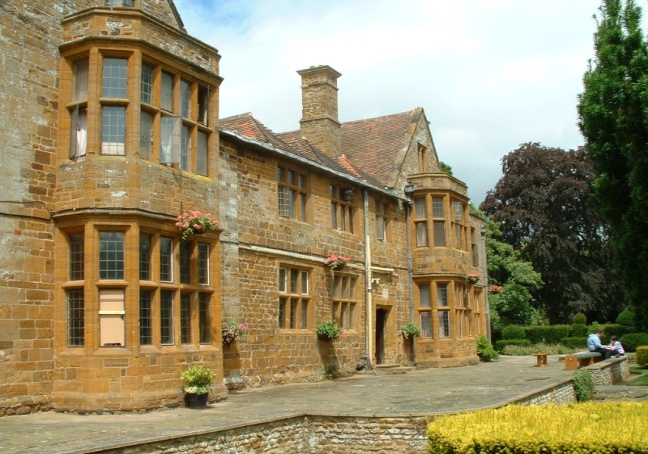 St Ives 10K & Fun Run entry opens in January 2017This 10k race consists of an undulating "out & back" course on mainly traffic free roads and costs just £12 to register from January at http://www.huntsac.org.uk/entry.asp but there is a 700 person limit.You need to be at least 15 years old and will be given a chip timer to wear.National Abseil Centre any dates!http://www.nationalabseilcentre.co.uk/   At 418 feet (127m), the National Abseil Centre is the tallest permanent abseil tower in the world. Located in Northampton, it costs £95 to register and you need to be at least 14 years old and under 136kg. Peterborough Half Marathon and Fun Run 8th October 2017Its costs £25 to register for the half marathon run; starting at 10.30am and half marathon wheel chair event; starting at 10.25am. Both start from The Embankment, next to the River Nene, then runners will head in and around Peterborough before reaching the finish line back at The Embankment. The fun run costs £9 and starts at 10am. To register please visit http://www.perkinsgreateasternrun.co.uk/fun-run/start-finish-info Norwich: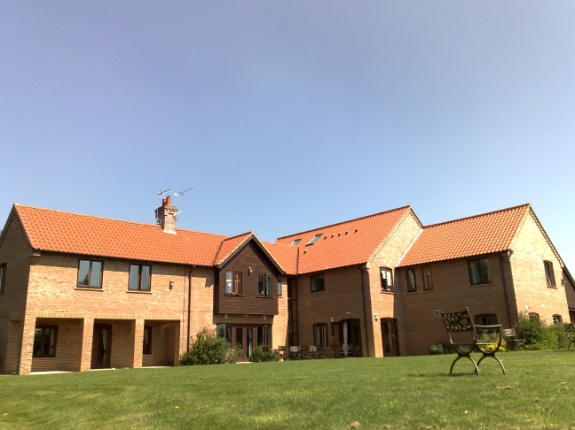 Norwich Half Marathon 9th November 2017http://www.cityofnorwichhalfmarathon.com/You must be at least 17 years old in November 2015 and registration costs £23, the race was full by mid October for the 2014 event.Race is at the Norfolk Showground, Dereham Road, Costessey, Norwich, NR5 0TT.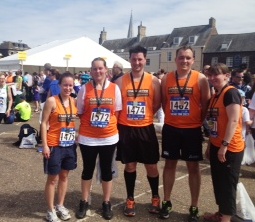 SkydivingWe will receive an average donation of £140 and you will receive your parachute jump for FREE. Choose from the following locations:Tandem Skydive: £395* 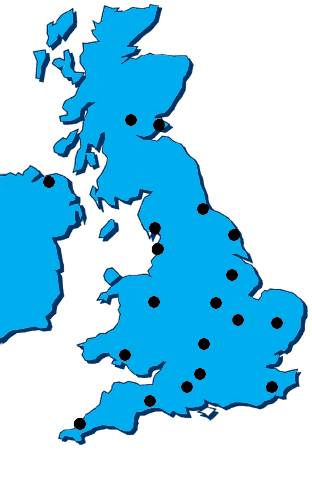 Static Line Square: £360 Accelerated Freefall: £535 
*£450 in Scotland and Northern IrelandCyclingLondon to Paris Cycle 19th – 23rd April 2017Minimum sponsorship: £1,525Registration fee: £99		Day 1: London to CalaisDay 2: Calais to AbbevilleDay 3: Abbeville to BeauvaisDay 4: Beauvais to ParisDay 5: Paris to Londonhttp://www.londonparisbikeride.co.uk/itinerary.aspxLondon to Brighton Cycle 17th September 2017http://www.londonbrightoncycle.co.uk/ It is £40 to take part and you are asked to raise at least £100. 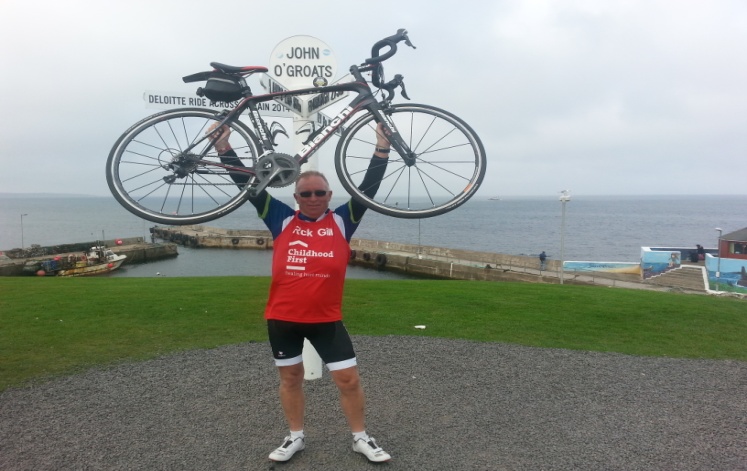 Vietnam to Cambodia  19th - 29th October 2017Minimum Sponsorship: £3190 Registration Fee: £34911 days travelling through various cities including Ho Chi Minh City, Phnom Penh, Kampong Thom and Angkor Wathttp://www.doitforcharity.com/vietnam-to-cambodia-cycle-2017.aspx?ad=eventsummary7 Trekking-UKBen Nevis Challenge 22nd – 24th September 2017Minimum sponsorship: £560	Registration fee: £99	A 9 mile ascent which can be used for training towards a bigger challenge such as Kilimanjaro or as a standalone event. http://www.doitforcharity.com/difc-ben-nevis-challenge-2017.aspx?ad=eventsummary3 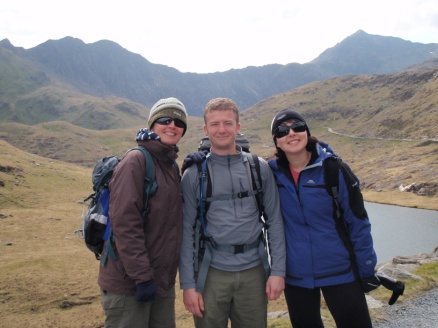 Trekking-OverseasKilimanjaro Trek 27th September- 7th October  2017	Minimum sponsorship: £4340Registration Fee: 349910 Days- 		http://www.doitforcharity.com/kilimanjaro-trek-october-2017.aspx?ad=eventsummary11 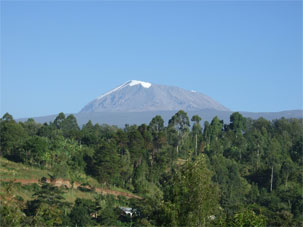 Sahara Trek 7th - 15th March 2017Minimum sponsorship: £2,000	Registration Fee: £2999 days; Flying to and from Ouarzazate.http://www.doitforcharity.com/sahara-trek-march-2017.aspx?ad=eventsummary10Iceland Trek 12th – 16th July 2017	Minimum sponsorship: £2,380	Registration Fee: £2995 Days – Returning to Reykjavikhttp://www.doitforcharity.com/iceland-trek-july-2017.aspx?ad=eventsummary1China Trek 7th – 16th September 2017Minimum sponsorship: £2,840Registration Fee: £3499 Days- Great Wall, to Huangyaguan, to Mountain Village to Jinshanling, to Guebikou, to Jinshanling, to Mutianyu, to Beijinghttp://www.doitforcharity.com/china-trek-september-2017.aspx?ad=eventsummary8 Trek for Children 25th May – 2nd June 2018Minimum sponsorship: £2,900Registration Fee: £299Hike the Himalayas in beautiful Nepal11 days-: London to Kathmandu, to Syauili, to Ghandruk, to Tadapani, to Ghorepani, to Poon Hill, to Tirkedunga, to Nayapool.http://www.actionforcharity.co.uk/eventdetailsnew2.php/urlsearch/Let's-Trek-for-Children-Great-Wall-of-China-Trek-2018 Corporate TeamsIf you have chosen Childhood First as your charity of the Year the events in this booklet are a great way to raise money whilst also working as a team for a shared goal; both in fundraising and reaching a destination!Contact us in the fundraising team for more information.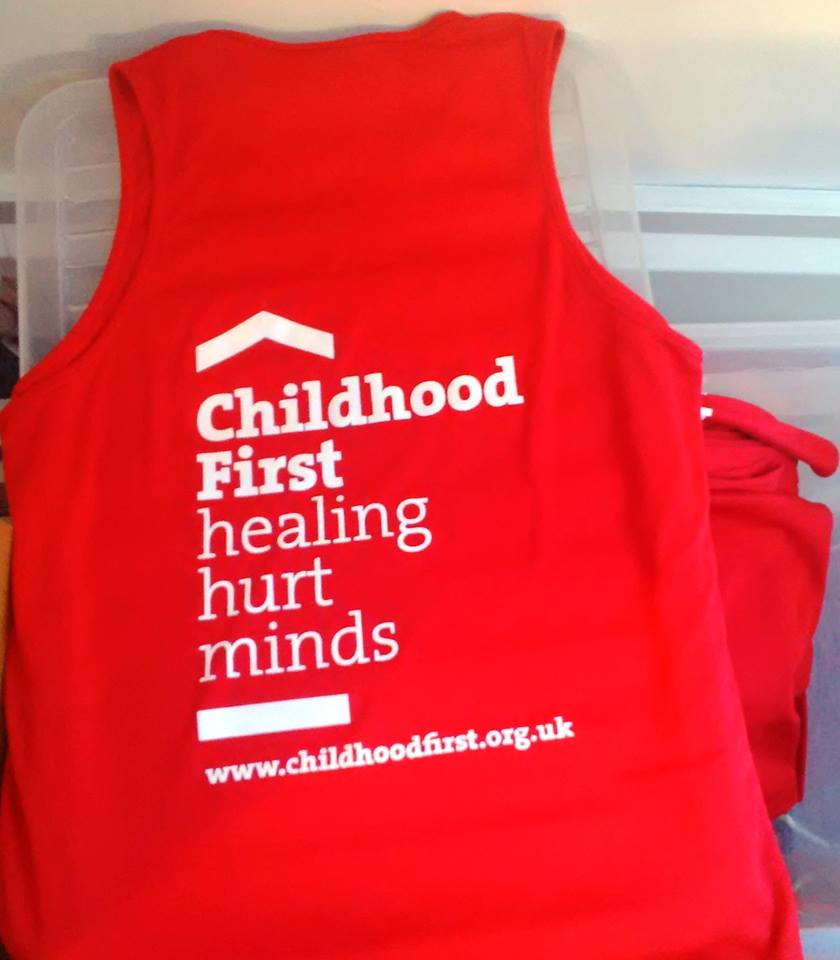 Contact DetailsHolly de la Nougeréde Communications and Events Fundraiser Roger StephensonBusiness Development DirectorNick JohnsonTrust and Statutory Fundraiserevents@childhoodfirst.org.uk210 Borough High StreetLondon, SE1 1JX02079287388Find us on FacebookFollow us on Twitterwww.childhoodfirst.org.uk/get-involved/fundraising-events/ 